FÖRHANDLINGSFRAMSTÄLLAN
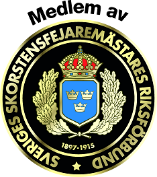 KALLELSE TILL FÖRHANDLING
ARBETSGIVARE:ORGANISATIONSNUMMER:BERÖRD ORT:ADRESS:ARBETSGIVARREPRESENTANT:TELEFON:E-POST:
Kallelse till förhandling enligt MBL §11 angående ANGE SKÄL vid ARBETSGIVAREN i ORT. Företaget är medlem i Sveriges Skorstensfejaremästares Riksförbund och bundet av kollektivavtal med ARBETSTAGARORGANISATION. 	Förhandling kommer att ske den DATUM klockan TID på PLATS, ORT. 

ARBETSGIVAREN kommer representeras av ARBETSGIVARREPRESENTANT. 
UnderskriftOrt och datumFör ArbetsgivarenNamnförtydligande